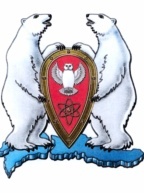 АДМИНИСТРАЦИЯ МУНИЦИПАЛЬНОГО ОБРАЗОВАНИЯГОРОДСКОЙ ОКРУГ  "НОВАЯ ЗЕМЛЯ"ПОСТАНОВЛЕНИЕ«26» июля 2022 г.  № 20рп Белушья ГубаОб утверждении отчета об исполнении местного бюджета МО ГО «Новая Земля» за II квартал 2022 года	В соответствии с Бюджетным кодексом Российской Федерации, Уставом городского округа Архангельской области «Новая Земля», Положением «О бюджетном процессе в муниципальном образовании «Новая Земля», утвержденным решением Совета депутатов муниципального образования городской округ «Новая Земля» от 15.10.2019 № 121,администрация постановляет:	1. Утвердить отчет об исполнении местного бюджета МО ГО «Новая Земля» за II квартал 2022 года по доходам в сумме 74 102,3 тыс. рублей и по расходам в сумме 64 853,6 тыс. рублей, с превышением расходов над доходами (дефицит бюджета) 9 248,7 тыс. рублей в соответствии с бюджетной классификацией Российской Федерации со следующими показателями:	по доходам местного бюджета за II квартал 2022 года согласно приложению 1 к настоящему Постановлению;	по расходам местного бюджета за II квартал 2022 года согласно приложению 2 к настоящему Постановлению;	по источникам финансирования дефицита местного бюджета за II квартал 2022 года бюджетов согласно приложению 3 к настоящему Постановлению;	2. Направить отчет об исполнении местного бюджета МО ГО «Новая Земля» за II квартал 2022 года в Совет депутатов муниципального образования ГО «Новая Земля» и контрольно-ревизионную комиссию МО ГО «Новая Земля».	3.   Опубликовать настоящее постановление в газете «Новоземельские вести» и на официальном сайте муниципального образования городской округ «Новая Земля». 		4.   Контроль за исполнением данного постановления оставляю за собой.Врио главы муниципального образования                                           А.А. Перфилов